Publicado en 22560 el 05/02/2013 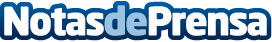 SABAU STRAPPING | Fabricación de maquinaria de flejado de paletsEn Sabau Strapping disponemos de una amplia experiencia como fabricantes de materiales para la protección y fijación de la carga mediante fleje de polipropileno PP, poliéster (PET) o textiles de poliéster (TEXPET), en diversos anchos, diámetros, colores y resistencias de carga.Datos de contacto:SABAU STRAPPING902 151 212Nota de prensa publicada en: https://www.notasdeprensa.es/sabau-strapping-fabricacion-de-maquinaria-de-flejado-de-palets-0 Categorias: Logística Industria Téxtil http://www.notasdeprensa.es